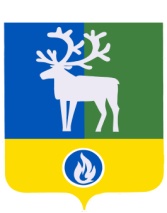 БЕЛОЯРСКИЙ РАЙОНХАНТЫ-МАНСИЙСКИЙ АВТОНОМНЫЙ ОКРУГ – ЮГРААДМИНИСТРАЦИЯ БЕЛОЯРСКОГО РАЙОНАКОМИТЕТ ПО ФИНАНСАМ И НАЛОГОВОЙ ПОЛИТИКЕ АДМИНИСТРАЦИИ БЕЛОЯРСКОГО РАЙОНАПРОЕКТРАСПОРЯЖЕНИЕот   марта 2023 года                                                                                                             №    – рО внесении изменений в Перечень главных администраторов источников финансирования дефицита бюджета сельского поселения ПолноватВ соответствии со статьей 160.2 Бюджетного кодекса Российской Федерации                                          от 31 июля 1998 года № 145-ФЗ, Положением о порядке и сроках внесения изменений в Перечень главных администраторов источников финансирования дефицита бюджета сельского поселения Полноват, утвержденного постановлением администрации сельского поселения Полноват от 27 декабря 2021 года № 135 «Об утверждении Перечня главных администраторов источников финансирования дефицита бюджета сельского поселения Полноват»:1. Внести в Перечень главных администраторов источников финансирования дефицита бюджета сельского поселения Полноват, утвержденный постановлением администрации сельского поселения Полноват от 27 декабря 2021 года № 135 «Об утверждении Перечня главных администраторов источников финансирования дефицита бюджета сельского поселения Полноват» изменения, дополнив перечень кодов классификации источников финансирования дефицита бюджета, администрируемых администрацией сельского поселения Полноват, следующими кодами:2. Контроль за выполнением распоряжения возложить на заместителя председателя Комитета по финансам и налоговой политике администрации Белоярского района по доходам. 3. Настоящее распоряжение вступает в силу с момента подписания и распространяется на правоотношения, возникшие с 1 января 2023 года.Заместитель главы Белоярского района, председатель Комитета по финансам и налоговой политике администрации Белоярского района					                И.А. Плохих«Код классификации источников финансирования дефицита бюджетаКод классификации источников финансирования дефицита бюджетаНаименование главного администратора источников финансирования дефицита бюджета, наименование кода группы, подгруппы, статьи и вида источника финансирования дефицита бюджетаКод главного администратора источников финансирования дефицита бюджетаКод группы, подгруппы, статьи и вида источника финансирования дефицита бюджетаНаименование главного администратора источников финансирования дефицита бюджета, наименование кода группы, подгруппы, статьи и вида источника финансирования дефицита бюджета65001 06 10 02 10 0001 550Увеличение финансовых активов в собственности сельских поселений за счет средств на казначейских счетах для осуществления и отражения операций с денежными средствами, поступающими во временное распоряжение получателей средств местного бюджета, казначейских счетах для осуществления и отражения операций с денежными средствами бюджетных и автономных учреждений, казначейских счетах для осуществления и отражения операций с денежными средствами юридических лиц, не являющихся участниками бюджетного процесса, бюджетными и автономными учреждениями (для увеличения финансовых активов за счет привлечения на единый счет местного бюджета остатков средств на казначейских счетах для осуществления и отражения операций с денежными средствами, поступающими во временное распоряжение получателей средств местного бюджета)65001 06 10 02 10 0002 550Увеличение финансовых активов в собственности сельских поселений за счет средств на казначейских счетах для осуществления и отражения операций с денежными средствами, поступающими во временное распоряжение получателей средств местного бюджета, казначейских счетах для осуществления и отражения операций с денежными средствами бюджетных и автономных учреждений, казначейских счетах для осуществления и отражения операций с денежными средствами юридических лиц, не являющихся участниками бюджетного процесса, бюджетными и автономными учреждениями (для увеличения финансовых активов за счет привлечения на единый счет местного бюджета остатков средств на казначейских счетах для осуществления и отражения операций с денежными средствами бюджетных и автономных учреждений, открытых финансовому органу муниципального образования)65001 06 10 02 10 0004 550Увеличение финансовых активов в собственности сельских поселений за счет средств на казначейских счетах для осуществления и отражения операций с денежными средствами, поступающими во временное распоряжение получателей средств местного бюджета, казначейских счетах для осуществления и отражения операций с денежными средствами бюджетных и автономных учреждений, казначейских счетах для осуществления и отражения операций с денежными средствами юридических лиц, не являющихся участниками бюджетного процесса, бюджетными и автономными учреждениями (для увеличения финансовых активов за счет привлечения на единый счет местного бюджета остатков средств на казначейских счетах для осуществления и отражения операций с денежными средствами получателей средств из бюджета)65001 06 10 02 10 0005 550Увеличение финансовых активов в собственности сельских поселений за счет средств на казначейских счетах для осуществления и отражения операций с денежными средствами, поступающими во временное распоряжение получателей средств местного бюджета, казначейских счетах для осуществления и отражения операций с денежными средствами бюджетных и автономных учреждений, казначейских счетах для осуществления и отражения операций с денежными средствами юридических лиц, не являющихся участниками бюджетного процесса, бюджетными и автономными учреждениями (для увеличения финансовых активов за счет привлечения на единый счет местного бюджета остатков средств на казначейских счетах для осуществления и отражения операций с денежными средствами участников казначейского сопровождения, открытых финансовому органу муниципального образования)».